Fifty-first regular session 						OEA/Ser.PNovember 10 to 12, 2021						AG/doc.5747/21 add. 1Guatemala City, Guatemala 						11 November 2021Virtual									Original: Spanish									Item 26 on the agendaDRAFT DECLARATION“RENEWED COMMITMENT TO SUSTAINABLE DEVELOPMENT 
IN THE AMERICAS POST COVID-19”(Proposals of the Permanent Missions of Canada and Costa Rica)DRAFT DECLARATIONRENEWED COMMITMENT TO SUSTAINABLE DEVELOPMENT 
IN THE AMERICAS POST COVID-19(Proposals of the Permanent Missions of Canada and Costa Rica)THE GENERAL ASSEMBLY, REAFFIRMING its commitment to the Principles expressed in Article 3 of the Charter of the Organization of American States, to strengthening the actions of the Organization and its Member States for achieving the goals contained in Chapter VII of the Charter of the Organization, especially according to Article 30, and to the American Declaration of the Rights and Duties of Man, the American Convention and its Protocol on Economic, Social and Cultural Rights (Protocol of San Salvador);RECALLING Article 15 of the Inter-American Democratic Charter which states that “the exercise of democracy promotes the preservation and good stewardship of the environment” and reiterates the necessity “to protect the environment, to achieve sustainable development for the benefit of future generations”, the commitments of Member States to climate action through the Paris Agreement under the United Nations Framework Convention on Climate Change (UNFCCC) and related accords, and the Inter-American Program for Sustainable Development (PIDS), and the right to development proclaimed in the Declaration on the Right to Development, adopted in 1986 by the United Nations General Assembly, and reaffirmed by the Vienna Declaration and Program of Action of the World Conference on Human Rights;	RECOGNIZING that to achieve sustainable development and to attain the 2030 Agenda’s goals, Member States need to continue addressing [CR: the scourges of structural racism the structural causes of systemic racism], discrimination, intolerance, and inequality that particularly affect people in situations of vulnerability, in particular, women [CR: who have been further negatively impacted in the service sectors, including caregiving, to highlight the gender dimensions of the COVID-19 pandemic, and its risks to who have been adversely affected by the COVID-19 pandemic, given the exacerbated increase in violence, unpaid care work, and lack of access to the formal labor market, which represents a major setback] in the full and equal exercise of the economic rights of women [CR: for, which is a major setback to] achieving sustainable development;	WITH RENEWED COMMITMENT in this first year of the Decade of Action for the SDGs, to the attainment of the 2030 Agenda for Sustainable Development in the Americas;RESOLVES: To [CR: encourage member states to] adopt a comprehensive and multidisciplinary approach involving all member states and all entities, organs, specialized bodies, and secretariats of the Organization of American States [CR: , for attaining in their entirety, in the quest to implement] the Goals of the 2030 Agenda for Sustainable Development. To urge member states to adopt individual and collective measures to address the structural and systemic causes underlying climate change - through their commitments under the United Nations Framework Convention on Climate Change (UNFCCC) and related accords, corruption, discrimination, hunger and food and nutritional insecurity, forced [CAN: migration displacement], poverty, and violence. To promote the role of the OAS through the General Secretariat, to collaborate with Member States and other relevant partners to identify trends, challenges, opportunities, and vulnerabilities, and provide technical assistance to member states in their national sustainable development capacity-building efforts.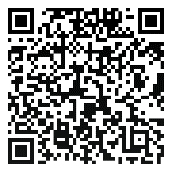 